HOLLAND DAHLIA EVENT 2022 – Communiqué de presse				April 2022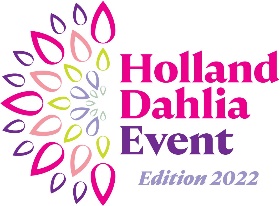 Lieux de visite Holland Dahlia Event 2022 connuLe sixième Holland Dahlia Event aura lieu cette année du mercredi 7 au vendredi 9 septembre 2022. Les lieux de visite, tous situés dans les environs de Lisse, sont les suivants : Château KeukenhofJardin d’exposition CNB / De TulperijJardin d’exposition FBT / The Tulip BarnJardin d’exposition Henk van Eeuwijk Fred. De Meulder Export B.V.Au Château Keukenhof, une nouvelle plantation de dahlias sera visible cet été dans le jardin du château et dans le jardin clos de Frederik's Hof. Pendant les journées du Holland Dahlia Event, des objets en forme de dahlia seront exposés, réalisés par des étudiants du Clusius College Alkmaar (département Fleur & Design). Le thème de cette année est « L'Art du Dahlia » et cela se reflète dans le design des objets !Cette année, un certain nombre de grandes mosaïques de dahlia seront également présentées dans le jardin du château. Suivant les journées du Holland Dahlia Event, la Fondation Dahlia Mosaic montrera aussi de belles choses : les samedi 10 et dimanche 11 septembre 2022, des mosaïques de dahlias seront exposées en divers endroits de la région des bulbes. Vous pourrez aussi admirer des dahlias à la Floriade Expo 2022 d’Almere. Le Holland Dahlia Event participe à cette exposition, les dahlias y auront donc également un bel emplacement. Nous vous tiendrons informés dans les mois à venir ! Nous attendons avec impatience l'été !